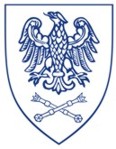 OPIS OSIĄGNIĘĆ I DZIAŁALNOŚCI DLA POTRZEB Konkursu Wyróżnień JM Rektora UŚ
XIV EDYCJA, 2021/2022InformacjE do usunięcia w trakcie wypełniania PLIKU, podobnie jak pozostałe komentarze i wskazówki zapisane kursywą:Plik jest uniwersalny i obejmuje wszystkie możliwe obszary działań – zatem nie jest konieczne wypełnienie wszystkich stron. Najlepiej przejrzeć wszystkie jego strony, a przede wszystkim zapoznać się z kategoriami działań opisanymi na stronie Konkursu aby trafnie umieścić swoje aktywności. Wypełniony plik należy przesłać w wersji elektronicznej zgodnie z instrukcją podaną na stronie konkursu wyroznienia.us.edu.pl.Poszczególne obszary działań prosimy usunąć, jeśli nie przedstawia się w nich działań/osiągnięć. Poszczególne tabele prosimy skopiować tak wiele razy, jak to potrzebne, biorąc pod uwagę przede wszystkim najważniejsze działania. Prosimy uwzględnić we wniosku różne działania i osiągnięcia z okresu studiów licencjackich i magisterskich lub doktoranckich (zgodnie z regulaminem). Można starać się o Wyróżnienie wielokrotnie oraz uzyskać je raz na danym etapie kształcenia (jako student i jako doktorant). Do części wniosku poświęconej prezentacji osiągnięć/działań w określonych obszarach należy zebrać dokumentację w wersji elektronicznej w formie skanów lub linków do materiałów dostępnych w internecie (chyba, że podano we wniosku, że nie jest to wymagane). Dokumentacja może mieć formę łączną, tzn. jeden skan zaświadczenia lub jedna strona internetowa, materiał prasowy mogą przedstawiać wiele działań czy osiągnięć. Jeśli do danego osiągnięcia, działania nie posiadasz żadnej dokumentacji, uwzględnij to w swoim wniosku i poinformuj organizatora konkursu. Podczas wypełniania WSZYSTKIE instrukcje i wskazówki podane kursywą prosimy usuwać lub zastąpić tekstem odpowiedzi tak aby wniosek był jak najbardziej czytelny.PODSTAWOWE INFORMACJEImię i nazwisko:Wpisz i pozostaw tylko nazwę Wydziału (dotyczy studentów i doktorantów przed 1 października 2019 r. oraz doktorantów Szkoły Doktorskiej chcących wykazać afiliację)Wpisz i pozostaw swój kierunek studiów lub dyscyplinę i rok kształcenia wraz z trybem (np. filozofia, III rok, studia licencjackie; psychologia, II rok Szkoły Doktorskiej UŚ)KONTAKTE-mail: DZIAŁALNOŚĆ SPOŁECZNADziałania podejmowane na rzecz drugiego człowieka, określonych grup społecznych, społeczności lokalnej, zwierząt, środowiska przyrodniczego, integracji społecznej, aktywizacji zawodowej, sportowej (np. akcje społeczne, zbiórki charytatywne).inicjowaniE i ROZWIJANIE życia studenckiegoDziałasz na rzecz studentów? Organizujesz różne wydarzenia na Wydziale lub poza Wydziałem, dzięki którym życie studenckie nabiera rozpędu? A może wspierasz rozwój studentów organizując spotkania lub szkolenia? Zapraszamy do podzielenia się swoimi dokonaniami. 
Działalność kulturalnaRealizujesz własne projekty kulturalne lub włączasz się i wspierasz te realizowane przez innych? Może są to spotkania z twórcami, wystawy albo akcje popularyzujące czy ułatwiające udział w kulturze? A może jeszcze coś innego?Osiągnięcia artystyczneZachęcamy do dzielenia się swoimi dokonaniami, a przede wszystkim – po prostu pasją do tworzenia.Osiągnięcia SPORTOWEWyróżniasz się osiągnięciami sportowymi na poziomie mistrzostw akademickich lub zajmujesz wysokie lokaty w konkursach/zawodach lokalnych, regionalnych, ogólnopolskich czy międzynarodowych? POPULARYZACJA NAUKIDziałalność skierowana do osób nie związanych zawodowo z nauką, np. autorstwo publikacji popularnonaukowych (zwłaszcza ogólnodostępnych), aktywny udział w festiwalach nauki, dniach otwartych, w tym w szczególności realizacja autorskich pomysłów własnych stoisk tematycznych, warsztatów, prelekcji, wykładów oraz działalność taka jak prowadzenie zajęć popularnonaukowych w szkołach, organizacja konferencji naukowych i szkoleniowych, których głównymi odbiorcami były osoby spoza uczelni i działalność w mediach. W formularzu zadania cykliczne można przedstawiać łącznie zgodnie ze wskazówkami we wniosku.Osiągnięcia NAUKOWE – STUDENCIUWAGA! Część wniosku zawierająca publikacje oraz udział w konferencjach nie wymaga zaświadczeń, chyba, że z taką prośbą zwróci się Kapituła Konkursowa. Do pozostałej części wniosku zbierz dokumentację w formie elektronicznej. Poszczególne obszary działań prosimy usunąć, jeśli nie przedstawia się w nich działań/osiągnięć. Osiągnięcia NAUKOWE – DOKTORANCIUWAGA! Część wniosku zawierająca publikacje oraz udział w konferencjach nie wymaga zaświadczeń, chyba, że z taką prośbą zwróci się Kapituła Konkursowa. Do pozostałej części wniosku zbierz dokumentację w formie elektronicznej. Poszczególne obszary działań prosimy usunąć, jeśli nie przedstawia się w nich działań/osiągnięć. DODATKOWE INFORMACJE (bez zaświadczeń)Uzyskane stypendia zagraniczne: (np. Erasmus, nazwa państwa, czas wyjazdu)Uzyskanie stypendia ministerialne: (Nazwa, rok akademicki)Uzyskane stypendia lokalne i regionalne: (np. Stypendium Marszałka, Burmistrza, rok akad.)Uzyskane stypendia uczelniane: (np. Stypendium Rektora, rok akademicki)Uzyskane nagrody i wyróżnienia: (np. Studencki Nobel itp., kategoria, rok przyznania)Członkostwo w organizacjach uczelnianych: (Nazwa organizacji, np. organy samorządu studenckiego, koła naukowe i inne organizacje naukowe, artystyczne, sportowe, studenckie, społeczne uczelniane; pełniona funkcja, okres współpracy)Członkostwo w organizacjach pozauczelnianych: (Nazwa organizacji, np. organizacje pozarządowe, naukowe, sportowe, studenckie, społeczne, stowarzyszenia, fundacje itd., itp. – pozauczelniane; pełniona funkcja, okres współpracy)Dodatkowe umiejętności: (np. znajomość języków obcych, gry na instrumencie muzycznym, umiejętności związane ze sportem itp.)Zainteresowania i pasje: (niekoniecznie albo nie tylko naukowe)Ulubiony cytat lub motto życiowe:Czym dla Ciebie jest Uniwersytet Śląski:Moje największe osiągnięcia to: (Prosimy opisać w min. kilku zdaniach lub równoważnikach zdań do 2000 znaków ze spacjami)LINKI DO ŹRÓDEŁ INTERNETOWYCH: W tym miejscu można wstawić linki do materiałów dostępnych w internecie. Ewentualne skany/zdjęcia innej dokumentacji (np. zaświadczeń, opinii), które nie są dostępne w internecie prosimy udostępnić poprzez dodanie do formularza online najlepiej w formie plików pdf. UWAGA: Office365 uniemożliwia dodawanie spakowanych folderów.Zastąp ten tekst tytułem/nazwą Prosimy wpisać nazwę działania, zadania, projektuRola/funkcja: 
Prosimy wpisać swoją rolę w tym działaniu, zadaniu, projekcie np. inicjator/ pomysłodawca/ główny organizator (wraz z…?)/ współorganizator/ koordynator projektu / wykonawca/ uczestnik, pomysłodawca i wykonawca itp. Jeśli Twoja rola zmieniała się np. w poszczególnych edycjach wydarzenia, projektu wystarczy wpisać to w nawiasie po określeniu danej roli lub funkcji – np. koordynator całego projektu (październik 2019-grudzień 2020), prowadzący spotkania (październik 2021-grudzień 2021) itp.Gdzie i kiedy? 
Wpisz gdzie i w jakim okresie działalność była realizowana? W przypadku konkretnego wydarzenia podaj datę, a w przypadku działalności cyklicznej wskaż konkretny okres czasu np. spotkania raz w miesiącu w siedzibie Stowarzyszenia w Katowicach podczas roku akademickiego 2019/2020; 8 spotkań od października 2019 do marca 2020 w…; akcja przeprowadzona w grudniu 2019, 2020, 2021 na terenie Wydziału/zdalnie… itp.Krótki opis: Przedstaw krótki opis działania z uwzględnieniem grupy odbiorców lub/i osób zaangażowanych (można podać również orientacyjną wielkość grupy odbiorców). W opisie działania prosimy też wskazać nazwę organizacji/instytucji, w której/dla której podejmowane było dane działanie.Czy działalność wiązała się z wynagrodzeniem? TAK/NIECzy działalność wiązała się z opłatami dla odbiorców? TAK/NIEZastąp ten tekst tytułem/nazwą Prosimy wpisać nazwę działania, zadania, projektuRola/funkcja: 
Prosimy wpisać swoją rolę w tym działaniu, zadaniu, projekcie np. inicjator/ pomysłodawca/ główny organizator (wraz z…?)/ współorganizator/ koordynator projektu / wykonawca/ uczestnik, pomysłodawca i wykonawca itp. Jeśli Twoja rola zmieniała się np. w poszczególnych edycjach wydarzenia, projektu wystarczy wpisać to w nawiasie po określeniu danej roli lub funkcji – np. koordynator całego projektu (październik 2019-grudzień 2020), prowadzący spotkania (październik 2019-grudzień 2019) itp.Gdzie i kiedy? 
Wpisz gdzie i w jakim okresie działalność była realizowana? W przypadku konkretnego wydarzenia podaj datę, a w przypadku działalności cyklicznej wskaż konkretny okres czasu np. spotkania raz w miesiącu w siedzibie Stowarzyszenia w Katowicach podczas roku akademickiego 2019/2020; 8 spotkań od października 2019 do marca 2020 w…; akcja przeprowadzona w grudniu 2019, 2020, 2021 na terenie Wydziału/zdalnie… itp.Krótki opis: Przedstaw krótki opis działania z uwzględnieniem grupy odbiorców lub/i osób zaangażowanych (można podać również orientacyjną wielkość grupy odbiorców). W opisie działania prosimy też wskazać nazwę organizacji/instytucji, w której/dla której podejmowane było dane działanie.Czy działalność wiązała się z wynagrodzeniem? TAK/NIECzy działalność wiązała się z opłatami dla odbiorców? TAK/NIEZastąp ten tekst tytułem/nazwą Prosimy wpisać nazwę działania, zadania, projektuRola/funkcja: 
Prosimy wpisać swoją rolę w tym działaniu, zadaniu, projekcie np. inicjator/ pomysłodawca/ główny organizator (wraz z…?)/ współorganizator/ koordynator projektu / wykonawca/ uczestnik, pomysłodawca i wykonawca itp. Jeśli Twoja rola zmieniała się np. w poszczególnych edycjach wydarzenia, projektu wystarczy wpisać to w nawiasie po określeniu danej roli lub funkcji – np. koordynator całego projektu (październik 2019-grudzień 2020), prowadzący spotkania (październik 2019-grudzień 2019) itp.Gdzie i kiedy? 
Wpisz gdzie i w jakim okresie działalność była realizowana? W przypadku konkretnego wydarzenia podaj datę, a w przypadku działalności cyklicznej wskaż konkretny okres czasu np. spotkania raz w miesiącu w siedzibie Stowarzyszenia w Katowicach podczas roku akademickiego 2019/2020; 8 spotkań od października 2019 do marca 2020 w…; akcja przeprowadzona w grudniu 2018, 2019, 2020 na terenie Wydziału/zdalnie… itp.Krótki opis: Przedstaw krótki opis działania z uwzględnieniem grupy odbiorców lub/i osób zaangażowanych (można podać również orientacyjną wielkość grupy odbiorców). W opisie działania prosimy też wskazać nazwę organizacji/instytucji, w której/dla której podejmowane było dane działanie.Czy działalność wiązała się z wynagrodzeniem? TAK/NIECzy działalność wiązała się z opłatami dla odbiorców? TAK/NIEDziedzina osiągnięć artystycznych: 
np. film, teatr, powieść, poezja, plastyka, grafika, malarstwo, muzyka i in.Tytuł(y) wraz z rokiem ukazania się, premiery, opublikowania oraz rolą/funkcją, gdy mogą być one różne (np. w przypadku filmu): 
Np. reżyseria / scenariusz / producent / zdjęcia / montaż / scenografia / muzyka / aktor / autor / twórca / wykonawca / inne, jakie?) i określeniem ewentualnych współautorów, przykład: „Tytuł” (2019), film dokumentalny, autor scenariusza wraz z Janem Kowalskim; „Tytuł” (2019), film fabularny, aktor i scenarzysta; „Tytuł” (2019), tomik poezjiUdział w festiwalach/konkursach i zdobyte nagrody lub wyróżnieniaProsimy podać rok – dokładną nazwę festiwalu/wydarzenia, zajętego miejsca, ewentualnej nagrody, np. 2019 – Międzynarodowy Festiwal Filmowy „Off Cinema”, Poznań, Nagroda Publiczności itp.Ewentualne linki oraz dodatkowe informacjeNp. Prosimy podać ewentualnie linki do stron internetowych, na których można odnaleźć wykazywane prace, dzieła, utwory; w tym miejscu wnioski można też dodać krótkie opisy filmów, informacje o organizacjach finansujących lub wspierających przedsięwzięcie czy też inne ważne informacje itp.Czy osiągnięcie/działalność była realizowana w ramach zaliczenia na studiach? TAK/NIECzy działalność wiązała się z wynagrodzeniem? TAK/NIEWpisz nazwę zawodów, wydarzenia sportowegoZasięg np. międzynarodowy, ogólnopolski, regionalny, lokalny, ogólnouczelnianyMiejsce i termin: 
Wystarczy podać miesiąc i rokEfekt udziału: Uzyskane miejsce, tytuł, nagroda, efekt. Przykład: I miejsce, zakwalifikowanie do półfinału, Wyróżnienie, Nagroda Prezydenta Miasta XXX  itp.Instytucja/organizacja reprezentowana/wspierająca: Podaj nazwę organizacji (i Jeśli to możliwe miejscowość jej siedziby), która wspierała Twoją działalność lub w której była ona prowadzona (lub wpisz „nie dotyczy”).Uwagi lub dodatkowe informacje: 
Wpisz, jeśli w tabeli brakuje odpowiednich pólZastąp ten tekst tytułem/nazwą  Prosimy wpisać nazwę działania, zadania, projektuRola/funkcja: 
Prosimy wpisać swoją rolę w tym działaniu, zadaniu, projekcie np. inicjator/ pomysłodawca/ główny organizator (wraz z…?)/ współorganizator/ koordynator projektu / wykonawca/ uczestnik, pomysłodawca i wykonawca itp. Jeśli Twoja rola zmieniała się np. w poszczególnych edycjach wydarzenia, projektu wystarczy wpisać to w nawiasie po określeniu danej roli lub funkcji – np. koordynator całego projektu (październik 2019-grudzień 2020), prowadzący spotkania (październik 2019-grudzień 2020) itp.Gdzie i kiedy? 
Wpisz gdzie i w jakim okresie działalność była realizowana? W przypadku konkretnego wydarzenia podaj datę, a w przypadku działalności cyklicznej wskaż konkretny okres czasu np. spotkania raz w miesiącu w siedzibie Stowarzyszenia w Katowicach podczas roku akademickiego 2018/2019; 9 spotkań od października 2018 do czerwca 2019 w…; akcja przeprowadzona w grudniu 2018, 2019, 2020 na terenie Wydziału/zdalnie… itp.Krótki opis: Przedstaw krótki opis działania z uwzględnieniem grupy odbiorców lub/i osób zaangażowanych (można podać również orientacyjną wielkość grupy odbiorców). W opisie działania prosimy też wskazać nazwę organizacji/instytucji, w której/dla której podejmowane było dane działanie.Czy działalność wiązała się z wynagrodzeniem? TAK/NIECzy działalność wiązała się z opłatami dla odbiorców? TAK/NIEPUBLIKACJE RECENZOWANEa) Artykuły naukowe w czasopismach naukowychProsimy podać pełen opis bibliograficzny według dowolnego standardu zapisu z uwzględnieniem liczby punktów.b) Autorstwo lub współautorstwo recenzowanej książkiProsimy podać pełen opis bibliograficzny według dowolnego standardu zapisu z uwzględnieniem nazwy wydawnictwa. W przypadku tytułów w innym języku niż polski, prosimy o podanie tłumaczenia w nawiasie.c) Redakcja lub współredakcja recenzowanej książki Prosimy podać pełen opis bibliograficzny według dowolnego standardu zapisu z uwzględnieniem nazwy wydawnictwa. W przypadku tytułów w innym języku niż polski, prosimy o podanie tłumaczenia w nawiasie.d) Rozdział w recenzowanej książceProsimy podać pełen opis bibliograficzny według dowolnego standardu zapisu z uwzględnieniem nazwy wydawnictwa. W przypadku tytułów w innym języku niż polski, prosimy o podanie tłumaczenia w nawiasie.e) Inne publikacje recenzowane o charakterze naukowymProsimy podać pełen opis bibliograficzny według dowolnego standardu zapisu z uwzględnieniem nazwy wydawnictwa. W przypadku tytułów w innym języku niż polski, prosimy o podanie tłumaczenia w nawiasie.KIEROWANIE WŁASNYMI PROJEKTAMI NAUKOWYMI (np. Granty Rektora, inicjatywy kół naukowych, projekt w ramach tutoringu itp.)Nazwa/tytuł projektu:Zasięg projektu: międzynarodowy/zagraniczny/ogólnopolski/regionalny/wydziałowy (w przypadku projektów o szerszym zasięgu należy wskazać Partnerów)Instytucja finansująca/nadzorująca: np. Koło Naukowe XXXRodzaj projektu: indywidualny/ zespołowyPrecyzyjnie wskazany charakter uczestnictwa: np. pomysłodawca i kierownik/kierownik i główny wykonawca/kierownik i wykonawcaOkres trwania projektu:Krótki opis i cele projektu:Krótki opis wykonywanych zadań i efekty mojego udziału w projekcie:UDZIAŁ W PROJEKTACH NAUKOWYCHNazwa/tytuł projektu:Charakter projektu: międzynarodowy/zagraniczny/ogólnopolski/regionalny/wydziałowyInstytucja finansująca/nadzorująca: np. Komisja Europejska, Narodowe Centrum NaukiCharakter projektu: indywidualny/ zespołowyKierownik projektu wraz z afiliacją:Precyzyjnie wskazany charakter uczestnictwa: np. członek zespołu/główny wykonawca/wykonawca/ankieter/obserwator podczas eksperymentuOkres osobistego zaangażowania w projekcie:Krótki opis i cele projektu:Krótki opis wykonywanych zadań i efekty mojego udziału w projekcie:CZYNNY UDZIAŁ W KONFERENCJACH NAUKOWYCH (z wystąpieniem) WZÓR OPISU DLA KAŻDEGO RODZAJU KONFERENCJI:Tytuł konferencjiData i miejsceOrganizator:Tytuł wygłoszonego wystąpienia/zaprezentowanego plakatu (niepotrzebne słowo usuń i koniecznie wskaż współautorów; przykład: Tytuł plakatu: XXX, współautor: XXX
a) Konferencje międzynarodowe, zagraniczne 
czynny udział w (liczba), w tym max. 3 najważniejsze:  b) Konferencje międzynarodowe, zorganizowane w Polsce
czynny udział w (liczba), w tym max. 3 najważniejsze:  c) Konferencje ogólnopolskie (organizowane poza UŚ) 
czynny udział w (liczba), w tym max. 3 najważniejsze:  d) Konferencje ogólnopolskie (organizowane w UŚ)
czynny udział w (liczba), w tym max. 3 najważniejsze:  Reprezentowanie Uniwersytetu w konkursach o zasięgu międzynarodowymdata i miejsce udziału/uzyskania nagrody, nazwa konkursu, uzyskane miejsce, rodzaj nagrody (indywidualna/grupowa), liczba uczestników konkursu, nazwa organizatora konkursuNagrody w konkursach o zasięgu ogólnopolskim i regionalnymdata i miejsce udziału/uzyskania nagrody, nazwa konkursu, uzyskane miejsce, rodzaj nagrody (indywidualna/grupowa), liczba uczestników konkursu, nazwa organizatora konkursuInne osiągnięcia naukowe (np. patenty, wdrożenia lub udział w nich)nazwa i opis przedmiotu patentu lub wzoru użytkowego, etap prac lub data i miejsce rejestracji, zasięg rejestracji (krajowy/międzynarodowy), autorstwo (jedyny autor/współautorstwo)Organizacja konferencji naukowejPraca w charakterze głównego organizatora konferencji naukowej o zasięgu co najmniej ogólnopolskim; tytuł konferencji, data i miejsce, ewentualni współorganizatorzyPUBLIKACJE RECENZOWANEa) Artykuły naukowe w czasopismach naukowychProsimy podać pełen opis bibliograficzny według dowolnego standardu zapisu z uwzględnieniem liczby punktów.b) Autorstwo lub współautorstwo recenzowanej książki Prosimy podać pełen opis bibliograficzny według dowolnego standardu zapisu z uwzględnieniem nazwy wydawnictwa. W przypadku tytułów w innym języku niż polski, prosimy o podanie tłumaczenia w nawiasie.c) Redakcja lub współredakcja recenzowanej książki Prosimy podać pełen opis bibliograficzny według dowolnego standardu zapisu z uwzględnieniem nazwy wydawnictwa. W przypadku tytułów w innym języku niż polski, prosimy o podanie tłumaczenia w nawiasie.d) Rozdział w recenzowanej książce Prosimy podać pełen opis bibliograficzny według dowolnego standardu zapisu z uwzględnieniem nazwy wydawnictwa. W przypadku tytułów w innym języku niż polski, prosimy o podanie tłumaczenia w nawiasie.e) Inne publikacje recenzowane o charakterze naukowymProsimy podać pełen opis bibliograficzny według dowolnego standardu zapisu z uwzględnieniem nazwy wydawnictwa. W przypadku tytułów w innym języku niż polski, prosimy o podanie tłumaczenia w nawiasie.KIEROWANIE WŁASNYMI PROJEKTAMI NAUKOWYMI FINANSOWANYMI Z GRANTÓW ZEWNĘTRZNYCHNazwa/tytuł projektu:Zasięg projektu: międzynarodowy/zagraniczny/ogólnopolski/regionalny/wydziałowy (w przypadku projektów o szerszym zasięgu należy wskazać Partnerów)Instytucja finansująca/nadzorująca: np. Narodowe Centrum NaukiRodzaj projektu: indywidualny/zespołowyPrecyzyjnie wskazany charakter uczestnictwa: np. pomysłodawca i kierownik /kierownik i główny wykonawca/kierownik i wykonawcaOkres zaangażowania w projekcie:Krótki opis i cele projektu:Krótki opis wykonywanych zadań i efekty mojego udziału w projekcie:KIEROWANIE WŁASNYMI PROJEKTAMI NAUKOWYMI FINANSOWANYMI WEWNĄTRZ UŚ Nazwa/tytuł projektu:Charakter projektu: międzynarodowy/zagraniczny/ogólnopolski/regionalny/wydziałowyInstytucja finansująca/nadzorująca: np. Wydział …Charakter projektu: indywidualny/ zespołowyPrecyzyjnie wskazany charakter uczestnictwa: np. pomysłodawca i kierownik /kierownik i główny wykonawca/kierownik i wykonawcaOkres trwania projektu:Krótki opis i cele projektu:Krótki opis wykonywanych zadań i efekty mojego udziału w projekcie:UDZIAŁ W PROJEKTACH NAUKOWYCHNazwa/tytuł projektu:Charakter projektu: międzynarodowy/zagraniczny/ogólnopolski/regionalny/wydziałowyInstytucja finansująca/nadzorująca: np. Komisja Europejska, Narodowe Centrum NaukiCharakter projektu: indywidualny/ zespołowyKierownik projektu wraz z afiliacją:Precyzyjnie wskazany charakter uczestnictwa: np. członek zespołu/główny wykonawca/wykonawca/ankieter/obserwator podczas eksperymentuOkres trwania projektu:Krótki opis i cele projektu:Krótki opis wykonywanych zadań i efekty mojego udziału w projekcie:CZYNNY UDZIAŁ W KONFERENCJACH NAUKOWYCH (z wystąpieniem)WZÓR OPISU DLA KAŻDEGO RODZAJU KONFERENCJI:Tytuł konferencjiData i miejsceOrganizator:Tytuł wygłoszonego wystąpienia/zaprezentowanego plakatu (niepotrzebne słowo usuń i koniecznie wskaż współautorów; przykład: Tytuł plakatu: XXX, współautor: XXX
a) Konferencje międzynarodowe, zagraniczneczynny udział w (liczba), w tym max. 3 najważniejsze: b) Konferencje międzynarodowe, zorganizowane w Polsceczynny udział w (liczba), w tym max. 3 najważniejsze:  c) Konferencje ogólnopolskie (organizowane poza UŚ) czynny udział w (liczba), w tym max. 3 najważniejsze: d) Konferencje ogólnopolskie (organizowane w UŚ)czynny udział w (liczba), w tym max. 3 najważniejsze: Reprezentowanie Uniwersytetu w konkursach o zasięgu międzynarodowymdata i miejsce udziału/uzyskania nagrody, nazwa konkursu, uzyskane miejsce, rodzaj nagrody (indywidualna/grupowa), liczba uczestników konkursu, nazwa organizatora konkursuNagrody w konkursach o zasięgu ogólnopolskim i regionalnymdata i miejsce udziału/uzyskania nagrody, nazwa konkursu, uzyskane miejsce, rodzaj nagrody (indywidualna/grupowa), liczba uczestników konkursu, nazwa organizatora konkursuInne osiągnięcia naukowe (np. patenty, wdrożenia lub udział w nich)nazwa i opis przedmiotu patentu lub wzoru użytkowego, etap prac lub data i miejsce rejestracji, zasięg rejestracji (krajowy/międzynarodowy), autorstwo (jedyny autor/współautorstwo) Organizacja konferencji naukowejPraca w charakterze głównego organizatora konferencji naukowej o zasięgu co najmniej ogólnopolskim; tytuł konferencji, data i miejsce, ewentualni współorganizatorzy